Colorado Ninety-Nines Profile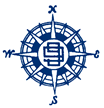 Add image hereNameNinety-Nines involvement(if you hold a position such asMembership Chair orVolunteer)OccupationYear that you joinedHighest Pilot Certificate you holdRatings you holdFlight HoursDo you own an airplane?Why did you start flying?Tell us about your favorite flying adventureWhy did you join The 99s?What is your favorite 99s event or activity?Hobbies, interests, or information about your self that you would like to share